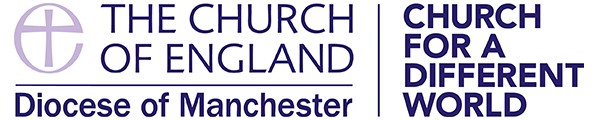 Social Media and Filmed worship with children – Parent/ Carer Consent Safeguarding guidelines As churches begin to think about returning to their buildings for worship and consider how they might still engage online, we have produced these short guidelines around use of images.  Whilst we would encourage you strongly not to simply record your service in church but produce something online that may be shorter, if you do or use part of a recorded service you must ensure all consents are in place for children, young people and adults at risk.  Ensuring that consent is gained should be part of our ‘normal’ parish safeguarding practice, but this is an important reminder for these days as we move back into our buildings but still want an online worshipping presence in our parishes.  Photographs and video recordings are ‘personal data’ as far as data protection legislation is concerned and must be used responsibly.  Please ensure That a clear announcement is made at the beginning of the service, before any recording begins, that the service will be recorded and to ask those who do not wish to be on the video to make themselves known.   This group of people should be assured that they won’t appear and every effort should be taken to ensure that is the case.   It is important to ensure that this announcement happens every week to account for changes of attendees in the congregation and people’s preference which can change, particularly if they are vulnerable/at risk. Written consent should be obtained from parents and carers if children and young people are involved in the service, for example, if they are serving, reading or leading prayers.  Consent forms are available from the Diocesan Children’s and Youth Officers.  It is important that you have both consent to take the photos or video footage and to use it.  When obtaining this consent, you must state clearly where the video footage will be posted/used, for example posted on parish website, shared on Facebook or Twitter. Alongside this document, please refer to the guidelines for using Social Media (Section 12) in the Parish Safeguarding Handbook which as a diocese we are using as our Safeguarding Policy.  Follow this link to the handbook  https://www.churchofengland.org/sites/default/files/201910/ParishSafeGuardingHandBookAugust2019Web.pdf A sample consent form can be found below.Please get in touch with any further questions or issues and I will endeavour to assist or point you to someone who can. Please email karenbeal@manchester.anglican.org   (church logo)PARENTAL CONSENT FORM – Recording of worshipEvent:		Details of the worship eg Sunday morningDates:		State times and days Venue: 	The place/type of recordingWhere and how the recording/footage will be used: eg parish website/Facebook/Twitter.Service leader/s:   Name/role of clergy/readers etcDetails of ChildNAME……………………………………………………………………………….………………………………………………….ADDRESS………………………………………………………………………………………………………………………………..……………………………………………………………………………… POSTCODE  …………………………………HOME TEL NO……………………………………………………………………………………………………………………..AGE………………………………………………………   DATE OF BIRTH  ………………………………………………Parental Consent and AuthorisationI give consent for the child named to participate in the above mentioned activity.  SIGNATURE	………………………………………………………………….  DATE  ………………………………………NAME	………………………………………………………………………………………………………………………………….PARENT’S EMAIL ……………………………………………………………………………………………………………………In line with GDPR the data you provide on this form will be stored securely for a period of one year from the date of signature, after which it will be destroyed. It will not be passed to any third parties without your expressed consent, except in a medical emergency or where lawfully requested by police.